La durée est d’environ 20 minutes pour les groupes du primaire. La durée de chaque section est approximative et variera en fonction de l’énergie de chaque groupe. Plus de matière est prévue, notamment avec la section « optionnel ». Ajustez le contenu en fonction des groupes. Les règles de conduite doivent être expliquées aux élèves avant la fin de la rencontre.1- Présentation de la personne à l’animation, du spectacle et de l’affiche (7 min)Mot de bienvenue et présentation de la personne qui anime.Spectacle : Chante, Edmond ! présenté à l’Agora des Arts le 14 et 15 mars prochain. C’est un spectacle de la compagnie Sacré Tympan. Montrez l’affiche du spectacle. (Annexe 1 – Image 1)Une affiche, comme un spectacle, contient des symboles qui sont des pistes sur le spectacle. Les symboles qui y figurent sont toujours très bien choisis. Il est possible d’interpréter un symbole, ou quelque chose que l’on voit, de différentes façons et en fonction de nos connaissances, de nos perceptions et même de ce qu’on ressent. Question : Qu’observez-vous sur l’affiche du spectacle? Quels sont les indices sur le spectacle? Voici des pistes de réponse que vous pouvez bonifier de vos propres observations. L’idée est d’explorer les multiples interprétations des symboles et des informations présentes sur l’affiche. L’ordre n’a pas d’importance. L’activité vise l’observation et la création de liens et non pas le dévoilement a proprement parlé des éléments du spectacle. Il n’est pas nécessaire de parcourir tous les points, mais le 3e point concernant l’opéra est essentiel.Le titre : Chante, Edmond ! Exprime un ordre ou une consigne. Le point d’exclamation donne une impression que c’est plutôt une demande, un souhait. Présence du nom d’un personnage. S’il figure sur l’affiche, c’est sans doute qu’il est la tête d’affiche du spectacle. La façon dont le titre est écrit, avec des points blancs ou jaunes, rappelle les miroirs de maquillage dans les loges des théâtres. Une loge est l’endroit où les comédiens se préparent avant un spectacle. Ces miroirs ont des ampoules qui permettent aux comédiens de bien se voir en se maquillant. Montrez un exemple de ce type de miroir (Annexe 1 – Image 2)Une autre ampoule est présente sur l’affiche. Qu’est-ce que représente l’objet que tient le personnage central? Une ampoule à la place du micro. Qu’est-ce que cela peut vouloir dire? L’image de l’ampoule peut faire penser aux faits d’avoir des idées, de mettre en lumière (le montrer, le rendre remarquable). Comme elle remplace un micro… est-ce que cela signifie que c’est une bonne idée de chanter? Que cela permet au personnage d’être mis en lumière? La réponse dans le spectacle!Sous le titre : Opéra jeunesse. Qu’est-ce qu’un opéra? Une histoire avec des personnages, comme au théâtre, mais dont le texte est chanté. Est-ce que vous avez déjà assisté à des opéras? Pour créer ce genre de spectacle, plusieurs personnes sont nécessaires. Un auteur pour écrire le texte, un compositeur pour créer la musique qui accompagne le texte et les chansons et ensuite un metteur en scène pour créer le spectacle sur scène. Qu’est-ce qu’un metteur en scène? En gros, le metteur en scène est le chef d’orchestre (ou le chef d'équipe) du spectacle. Il réfléchit et guide son équipe à l’éclairage, aux costumes, au décor, et aux déplacements des comédiens dans l’espace. Il s’assure que tous les éléments s’harmonisent sur scène. Un oiseau, un loup ou un renard et un lapin en marionnettes. Présence de gazon au sol. Personnages et environnement de la nature, en campagne, en forêt?3 personnages humains. Comment sont-ils costumés? À quoi cela vous fait penser? Personnages au centre : Il porte un habit de soirée? Un costume réservé aux grands événements? Qu’est-ce que l’expression de son visage ou la façon dont il se tient debout nous apprend? Par son sourire, il a l’air heureux. Il se tient droit, il a l’air confiant, il pointe du doigt vers le public, il tient ce qui semble être un micro. Est-ce une vedette? Un homme qui se rend à un gala ou à un événement spécial? Son costume est celui d’un chef d’orchestre, mais ces souliers sont ceux d’un garçon qu’on pourrait croiser dans la rue.Personnage féminin : Elle porte une robe à fleurs. Elle semble vêtue plus simplement, moins chic que le personnage au centre. Que nous dit l’expression de son visage? Ses yeux sont grands ouverts et sa bouche également. Semble-t-elle surprise? Effrayée?Personnage à droite : Il porte un habit plus simple, plus discret que le personnage central. Il porte un chapeau. Que nous dit l’expression de son visage? Les sourcils et la bouche sont contractés. Il semble en colère? Contrarié? Il regarde le personnage central. Quelle pourrait être leur relation? Présence d’un saxophone et de cymbales. Évoque l’idée qu’il y aura de la musique. Fond de l’affiche, quelque chose de brillant… pourrait rappeler le rideau de théâtre? La pluie? La lumière?Question : Quel genre de spectacle ou d’histoire croyez-vous que vous allez voir? (Prendre quelques idées.)2- Résumé de la pièce, thématiques et quelques notions (5 min)Lire le résumé du spectacle. Observez les éléments du résumé de la pièce que vous avez trouvé dans l’affiche!Edmond adore chanter… au grand dam de son père qui lui demande de se taire à répétition. Un jour, exaspéré, celui-ci l'exhorte à quitter la voiture. Edmond prend alors la direction de la forêt, où il rencontre un lièvre, un oiseau, un renard, un orignal, et même un ours. Les animaux ajouteront leur chant au sien et l'aideront à trouver sa voix. Que tout le monde se le tienne pour dit : Edmond n'arrêtera jamais de chanter ! Dans une ambiance de cabaret où se côtoient chant lyrique, jazz, rock et comédie musicale, les marionnettes accompagnent Edmond dans sa quête.Concernant les personnages présents sur l’affiche, le personnage central est effectivement Edmond. Il est le personnage principal de la pièce. L’homme est son père et la femme est sa mère.Question : Dans le résumé, il est question d’une ambiance de cabaret. Qu’est-ce que c’est? Un cabaret est un lieu où il y a des spectacles souvent présentés sous forme de numéros diversifiés. Le spectacle est à cette image, il comporte des numéros de chant, du théâtre, de la musique, etc.Question : Qu’est-ce que le chant lyrique? C’est la forme de chant qu’exercent les chanteurs et chanteuses d’opéra, un genre généralement dit classique. Le chant lyrique, le jazz, le rock et la comédie musicale sont des genres musicaux différents. Par exemple, le jazz et le rock sont apparus à des époques différentes de l’histoire de la musique. Dans le cas du jazz, c’est début du 20e siècle tandis que le rock est apparu au tournant des années 1950. La comédie musicale correspond à une histoire qui est à la fois racontée en mots parlés et en chansons. Elle inclut également souvent de la danse. Il semble qu’elle soit apparue dès le 18e siècle, mais que sa popularité ait été réellement grandissante au tournant des années 30.Donc dans cet opéra, la musique permet entre autres de créer des atmosphères ou encore de nous donner des indications sur l’état intérieur des personnages, comment ils se sentent dans les situations qu’ils vivent. La musique est jouée en direct (live) par un musicien, mais il y a aussi une trame sonore. Question : Qu’est-ce qu’une trame sonore? C’est un enregistrement (musical, bruitage, etc.) qui est fait d’avance dans un studio d’enregistrement et qu’on entend dans certains passages du spectacle. Une personne de la production est responsable de faire jouer la trame pendant le spectacle. La musique occupe donc une place importante dans ce spectacle. Prenez le temps d’observer ce qu’elle crée en vous, comment elle peut influencer vos émotions!Sujet de la pièceL’auteur de la pièce est Simon Boulerice. C’est-à-dire que c’est lui qui a écrit le texte du spectacle. Il raconte s’être inspiré d’un fait divers lu dans un journal. Au Japon, un enfant aurait été abandonné sur le bord de la route par ses parents. Lorsqu’ils sont repassés après quelques minutes pour le reprendre, l’enfant avait disparu dans la forêt. L’auteur s’est donc imaginé ce qui s’est passé dans la forêt pendant que l’enfant y était. La source d’inspiration est donc un fait réel entouré d’éléments issus de l’imaginaire de l’auteur.Question : Quels sont, selon vous, les thèmes du spectacle à partir des éléments que nous avons vus jusqu’ici?Pistes de réponses : Trouver sa voix, mais aussi sa voie (son chemin), la façon dont nous vivons nos passions, que nous les assumons, la relation avec les personnes qui nous entourent et leur opinion sur nos passions.3- Les particularités du spectacle (5 min)Sur l’affiche, trois comédiens chanteurs sont présents, mais le spectacle comporte beaucoup plus de personnages, dont des marionnettes.Question : Comment nomme-t-on la personne (ou le comédien) qui manipule et prête sa voix aux marionnettes?Réponse : Le marionnettiste. Regardons ensemble les personnages du spectacle et qui sont les comédiens et marionnettistes qui les jouent (montrez les images appropriées) : Guillaume Borys incarne Edmond, le personnage central que nous avons vu sur l’affiche. Il est présent sur scène pendant toute la durée du spectacle. Il ne joue que ce personnage.Claudine Ledoux chante le rôle de la mère, du renard (Annexe 1 – Image 3) et de l’oiseau (Annexe 1 – Image 4). Elle incarne donc 3 personnages différents.Pierre Rancourt joue le rôle du père, de l’orignal (Annexe 1 – Image 5), de l’ours (Annexe 1 – Image 6) et du lièvre (Annexe 1 – Image 7). Il incarne donc 4 personnages.Au total, 9 personnages pour 3 comédiens.Question : Comment font les comédiens, selon vous,  pour jouer différents personnages dans un même spectacle?Pistes de réponse : - Ils changent de costumes ou de marionnettes;- ils modifient leur voix; - ils changent la posture de leur corps ou l’expression de leur visage;- ils bougent différemment, etc. Chaque personnage a ses particularités. Avec le metteur en scène, c’est-à-dire celui qui est un peu comme le chef d’équipe, les comédiens vont chercher des façons différentes et originales de parler ou de bouger pour que chacun des personnages ait l’air vrai et pour qu’on oublie le comédien qui le joue. Pendant le spectacle, observez le travail des comédiens pour chacun des personnages, qu’ils soient en chair et en os ou marionnettes. Parfois, dans certains spectacles, les marionnettistes sont cachés dans le décor ou derrière une petite scène de marionnettes qu’on appelle un castelet. Dans Chante, Edmond!, comme nous l’avons vue sur les photos, les marionnettistes sont visibles (remontrez Annexe 1 – Image 7). Questions : Que remarquez-vous à propos du marionnettiste? Tous ses vêtements sont noirs et très simples. Pourquoi selon vous? Pour que l’attention du spectateur soit dirigée vers la marionnette. C’est la marionnette qui est en avant-plan et non l’humain qui la manipule. On plonge alors dans l’univers de la marionnette et on en oublie (presque) le marionnettiste.Finalement, ces comédiens maitrisent également parfaitement le chant. Ils sont des chanteurs d’opéra, donc leur voix est très particulière. Portez attention pendant le spectacle à la façon de chanter des comédiens et à leur voix, vous verrez, ils sont impressionnants!5 - Sur la bonne conduite au théâtre (rituel) (3 min)Vous pouvez faire un mini jeu-questionnaire rapide avec les élèves pour valider leurs connaissances ou leur rappeler les règles de bonne conduite lors de la sortie au théâtre. Le terme rituel au théâtre est aussi intéressant…Questionnez les enfants sur le comportement à adopter en salle de spectacle, puis parler de l’expérience artistique.Le comportement en salleLe noir d’avant le début du spectacle: c’est le signal que la pièce commence;Rester calme. Les comédiens entendent tous ce qui se passe dans la salle, il est donc important de rester calme pour ne pas les déranger dans leur travail;Rester à sa place et ne pas aller sur la scène;Ne pas manger ou boire;Être respectueux en gardant le silence (ne pas déranger son voisin ou faire la discussion). À la fin du spectacle, vous pouvez montrer aux comédiens que vous avez aimés le spectacle en applaudissant. Il est normal de rire ou de ressentir des émotions pendant le spectacle, mais soyez attentif malgré le plaisir que vous procure le spectacle. L’expérience artistique :C’est correct, voire normal, de mettre son attention sur une chose du spectacle ou de tomber dans la lune à certains moments. Toutes les émotions ont le droit d’exister en vous ;C’est possible de comprendre ou de ne pas comprendre certains passages du spectacle, et ce n’est pas grave. Il n’y a pas de bonnes ou de mauvaises façons de comprendre un spectacle;Si tu t’ennuies pendant ce spectacle, ça ne veut pas dire que toutes les prochaines expériences seront pareilles. Chaque expérience au théâtre est unique. Il est possible que tu n’aimes pas le spectacle, mais que tu sois quand même capable de faire des liens entre l’histoire et ton vécus ou que tu observes des choses qui t’amènent à te poser des questions. (Si le temps le permet, faire l’activité de la section 4 pour amener cette information à partir d’une expérience.) Il est possible que ta compréhension du spectacle ne soit pas la même que tes amis, chacun interprète les choses à sa façon. Prenez le temps d’en discuter après le spectacle pour enrichir les idées que vous avez eues.4- Expérience sur les points de vue (3 min) (optionnel, en fonction du temps disponible)Ce jeu fait référence au dernier point de la section 4. Demandez 2 volontaires. Demandez-leur de regarder attentivement autour d’eux à partir de leur place respective dans la classe. Demandez-leur de changer de place.Posez-leur les questions suivantes :Qu’est-ce que tu vois de nouveau ?Qu’est-ce que tu ne vois plus ?Y a-t-il quelque chose qui te plaît ou te dérange qui a changé en prenant cette place?Question : Qu’est-ce qu’on peut dire sur cet exercice?Chaque point de vue est différent, parce que chaque personne vit des choses différentes. Un peu comme lorsqu’on change de place et qu’on voit les choses sous un nouvel angle, il est possible que ta compréhension du spectacle ne soit pas la même que tes amis, car chacun interprète les choses à sa façon. Prenez le temps d’en discuter après le spectacle pour enrichir les idées que vous avez eues.6- Conclusion (1 min)Vous verrez un spectacle à la fois drôle et très inventif. Soyez attentif à la façon dont la lumière, les déplacements des personnages et les marionnettes vous amènent à faire un voyage dans l’imaginaire. Et prenez le temps d’écouter les différentes voix des comédiens, à quel point ils peuvent chanter avec une puissance peu commune. Il est plutôt rare de voir des opéras jeunesse ici, c’est une belle expérience qui vous est proposée! N’oubliez pas les quelques consignes quand vous serez dans la salle et surtout, profitez du spectacle!ANNEXE 1LégendesImage 1: Affiche du spectacleImage 2: Exemple de miroir de maquillageImage 3 : Le Renard et EdmondImage 4 : L’OiseauImage 5 : L’OrignalImage 6 : L’OursImage 7 : Le Lièvre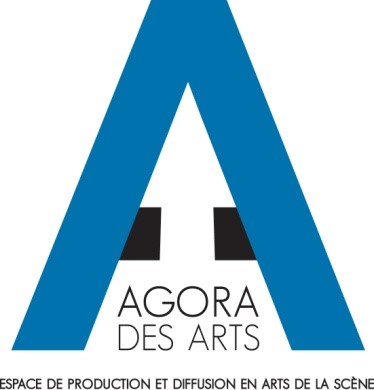 